OBECNÍ ÚŘAD KARLOVICE
Karlovice 47, 763 02 Zlín 4
IČO: 46276076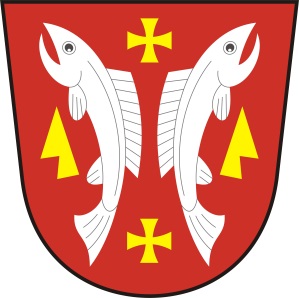 VOLBY DO POSLANECKÉ SNĚMOVNY PARLAMENTU ĆESKÉ REPUBLIKY 20. a 21. ŘÍJNA 2017Podle zákona o volbách do Parlamentu a vyhlášky Ministerstva vnitra č. 233/2000 Sb., o provedení některých ustanovení zákona, ve znění pozdějších předpisů (dále jen „vyhláška“) § 15 odst. 1 zákona oznamuji, že volby se konají v knihovně obecního úřaduv pátek   20. října 2017 od 14.00 – 22.00 hod.v sobotu 21. října 2017 od   8.00 – 12.00 hod. Karlovice, 5. 10. 2017Lubomír Řehůřek
starosta